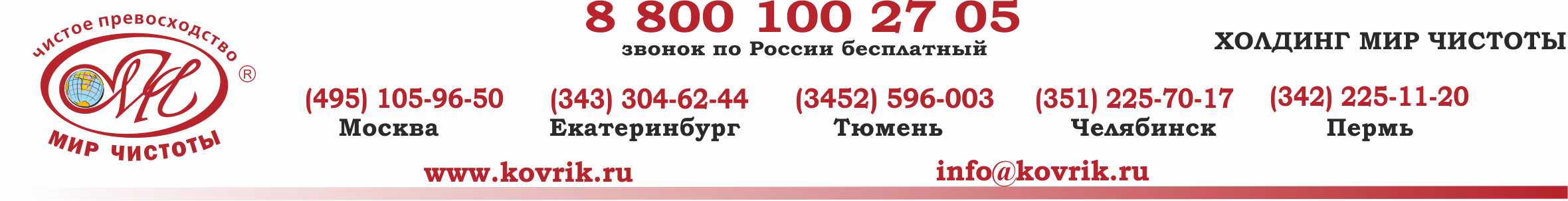 Прайс на аренду ворсовых ковров с 01.10.2020г.ЕКАТЕРИНБУРГ, ЧЕЛЯБИНСК, ТЮМЕНЬ, ПЕРМЬНДС не облагаетсяСВЕРДЛ.ОБЛ: г.АЛАПАЕВСК, АРТЕМОВСКИЙ, АСБЕСТ, БЕЛОЯРСКИЙ, БОГДАНОВИЧ, пос., ВЕРХ НЕЙВИНСК, ВЕРХНИЕ СЕРГИ, ВЕРХНЯЯ СИНЯЧИХА, ДЕГТЯРСК, ЗАРЕЧНЫЙ, ИРБИТ, КАМЕНСК-УРАЛЬСКИЙ, КАМЫШЛОВ, КАРПИНСК, КРАСНОТУРЬИНСК, КРАСНОУРАЛЬСК, КАЧКАНАР, КУШВА, КИРОВГРАД, НЕВЬЯНСК, НИЖНИЙ ТАГИЛ, НИЖНЯЯ ТУРА, НИЖНЯЯ САЛДА, НОВОУРАЛЬСК, ПОЛЕВСКОЙ, РЕЖ, РЕФТИНСКИЙ, СЕРОВ, СУХОЙ ЛОГНДС не облагаетсяРазмер, смКол-во замен в неделюЦена за 1 замену, руб/штСтоимость за 4 недели, руб/шт85*1501 раз в 2 недели18837685*150113453685*15021301 04085*15031291 54885*15041272 03285*15051232 46085*15061182 83285*15071123 13685*150ч/з день1271 778115*1801 раз в 2 недели286572115*1801204816115*18021961 568115*18031892 268115*18041812 896115*18051733 460115*18061663 984115*18071584 424115*180ч/з день1832 562150*2401 раз в 2 недели464928150*24013321 328150*24023192 552150*24033063 672150*24042924 672150*24052795 580150*24062666 384150*24072577 196150*240ч/з день2974 158Размер, смКол-во замен в неделюСтоимость за шт.За 4 недели, руб./шт85*1501 раз в 2 недели20340685*150114558085*15021401 12085*15031391 67385*15041372 18485*15051312 62585*15061273 04985*15071223 410115*1801 раз в 2 недели308615115*1801219878115*18022111 688115*18032032 432115*18041943 108115*18051873 738115*18061774 259115*18071704 763150*2401 раз в 2 недели5011 002150*24013571 428150*24023422 738150*24033303 956150*24043135 006150*24053026 048150*24062866 854150*24072787 791